Name: ______________________Date:_________Pd. 1    2    3    4Dot Plots: Calculating Mean, Median, Mode, and RangeUse the data in the dot plots to answer the questions.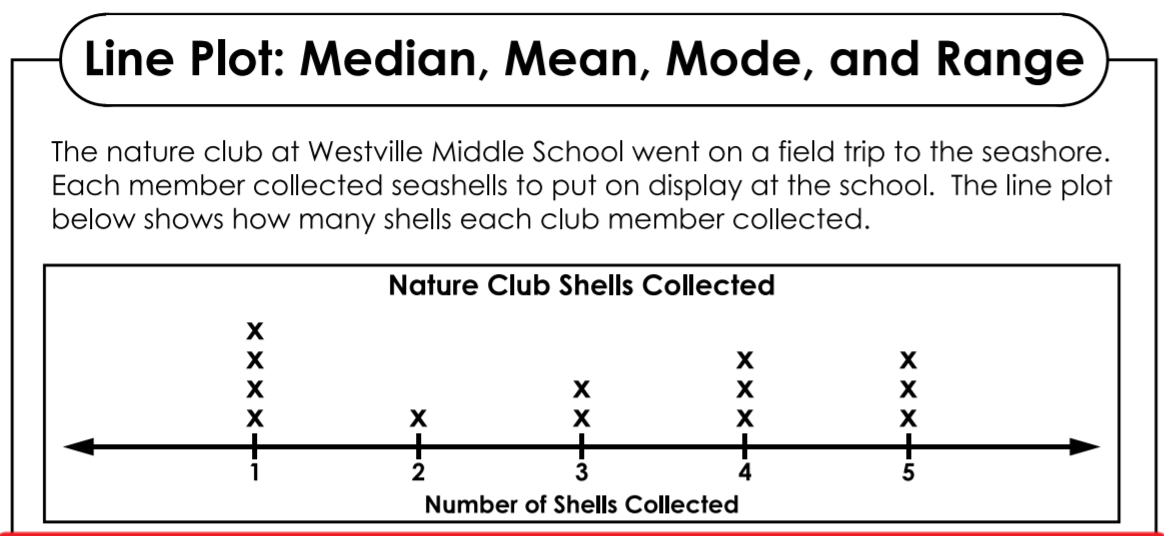 What is the mean number of shells collected? ____________________What is the median number of shells collected?_____________________What is the mode? _____________________What is the range?______________________*********************************************************************************************************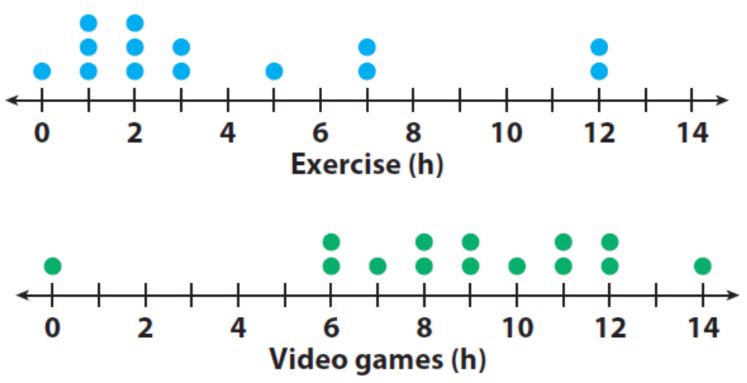 Fourteen students were surveyed about the timethey spend exercising and playing video gameseach week. Compare the data by answering the questions below.5)  What is the range for the hours of exercise?_____      Playing video games?________6) What is the mode hours of exercise?_____________ playing video games?_________________7) What is the median hours spent exercising?__________ playing video games?_____________8) a. What is the mean number of hours spent exercising?__________ b. What is the mean number of hours spent playing video games?_____________ 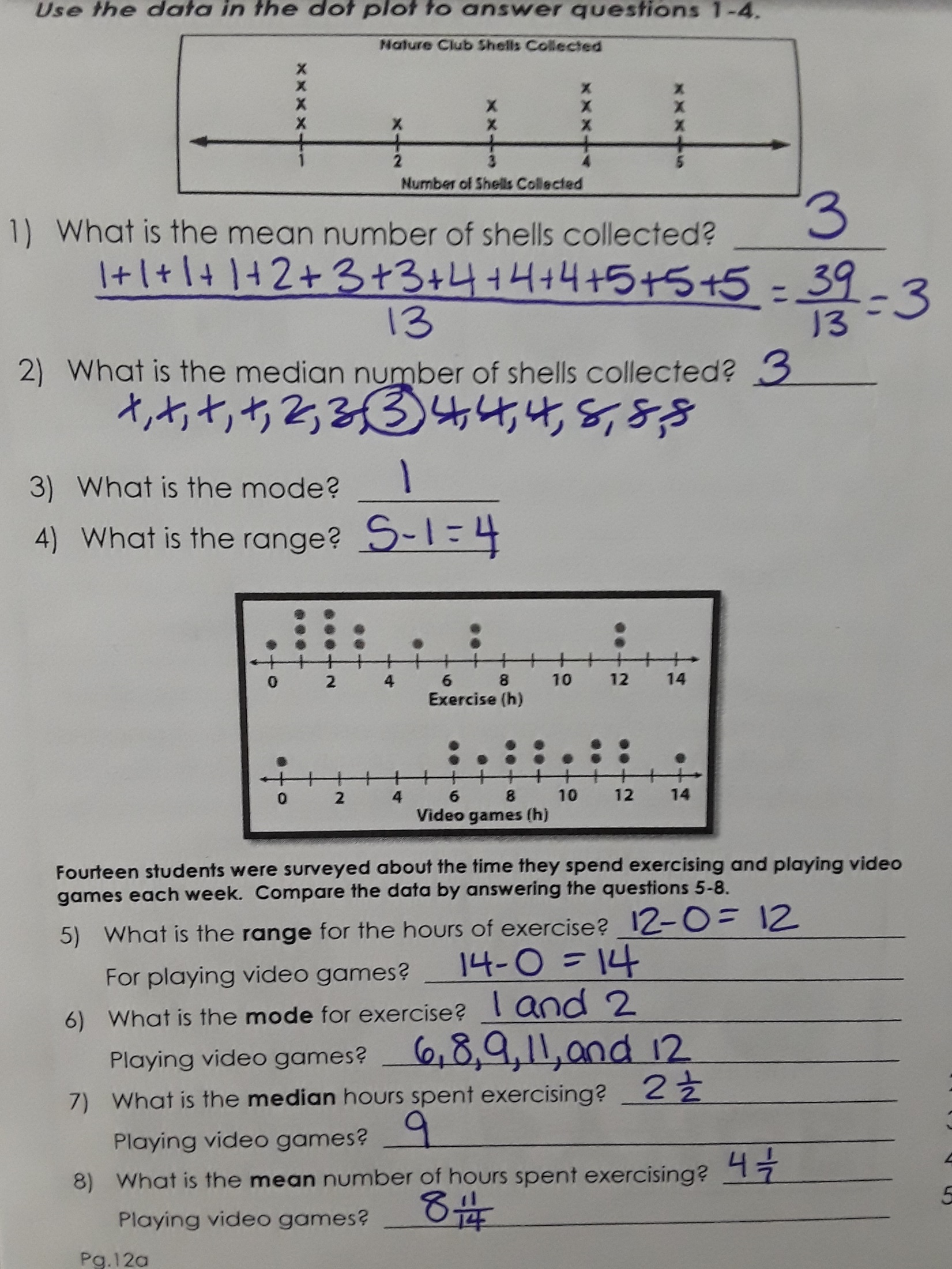 